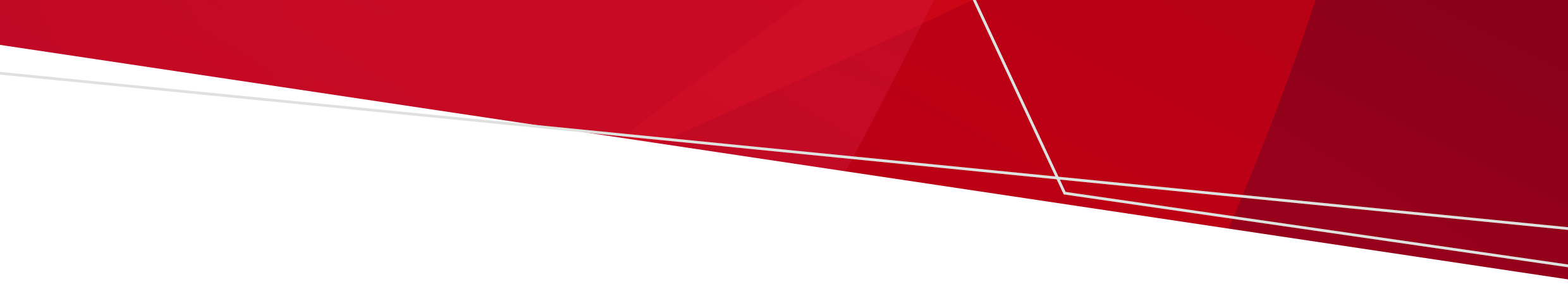 Short term goals to 2024Goal 1: at least 80 per cent of hospital and health service retail outlets and vending machines meet recommended Victorian Government food and nutrition standards. As of 2022, 91% have met the drinks target (phase 1)
Goal 2: encourage an additional 10,000 under-screened women to have a cervical screen through the self-collection pathway 15,859 self-collection tests taken. 11,324 under-screened (including unscreened) women. 
Goal 3: increase access by 20 per cent for symptom and urgent review clinics for chemotherapy patients, to avoid emergency presentations for vulnerable patients Number of Symptom and Urgent Review Clinics: 1 in 2013, 20 in 2022.
Goal 4: increase by 50 per cent, in people who have metastatic cancer, the proportion of people with an advance care directive 4.8% in 2016 (baseline)10.7% in 2022
Goal 5: increase the overall number of new clinical trial enrolments in rural and regional areas in Victoria by 30 per cent (to 463). 
*note progress against some goals were slowed due to impacts of COVID-19.Number of new enrolments for clinical trials investigating cancer treatment:Medium term goals to 2030Goal 6: save 10,000 lives by 2025 10,529 lives saved from cancer between 2015-2021 
Goal 7: 90 per cent reduction in the number of new infections of hepatitis B and CThe number of newly acquired cases of HBV and HCV has decreased between 2014 and 2022 by nearly 86 per cent for HCV and 78 per cent for HBV and is on target to meet the goal of a 90 per cent reduction in the number of newly acquired infections by 2030.
Goal 8: eliminate cervical cancer as a public health problem in VictoriaEliminating cervical cancer as a public health problem in Victoria by 2030 is in line with the national strategy that could make Australia the first country in the world to actively achieve eliminationCervical cancer incidence – new cases per 100,000 populationVaccination – females by age 15 years fully HPV vaccinatedCervical screening (acceptability) – females rescreen at 27 months after a register reminder letterGoal 9: increase the number of women who rescreen for breast cancer to more than 75 per cent (2030) 
*note progress against some goals were slowed due to impacts of COVID-19.Goal 10: 90 per cent of cancer patients receiving specialist palliative care within 12 months prior to death 
Long term goalsGoal 11: halve the proportion of Victorians diagnosed with preventable cancers Goal 12: achieve equitable outcomes for all Victorians This goal recognises geographical, socio-economic, environmental and culture factors via measures for incident and premature death (see report).Goal 13: ensure Victorians have the best possible experience of the cancer treatment and care system Goal 14: increase one- and five-year survival of Victorians with cancer One-year survivalFive-year survivalVictorian cancer plan monitoringand evaluation framework2023 progress reportBlank cell20162021Metropolitan11021512Rural/regional35643220102021WHO target6.46.0Less than 4.02021WHO target82.5%90%2015201731.9%50.4%2015/162019/20Goal by 203062.34%37.9%>75%20142019Goal by 203069%68%90%20142021Projected trajectoryBy 2040340 per 100,000321 per 100,000Goal 170per 100,000Down by 50%Blank cell2023Adult patients attending ED (well managed)70%Adult patients (very) satisfied98%Children/adolescents admitted to hospital (overall rating)93% (2021 year)2010 (baseline)2021By 204082.7%85.3%Improving2010-14 (baseline)2015-19By 204068.1%70.3%Improving